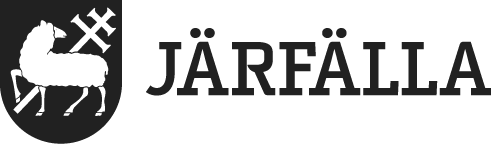 			1 (1)	Beställning/avbeställning av behörighet Procapita/Lifecare eller Citrix för utförare	Vilka ska beställa behörighet till Procapita/Lifecare eller Citrix?Alla företag som utför insatser för Järfälla kommun enligt SoL/LSS/HSL och dokumenterar i verksamhetssystemet       Procapita/Lifecare beställer behörighet till Procapita/Lifecare. Externa utförare behöver även beställa Citrix.
Lifecare Planering gäller ENDAST Järfälla kommuns hemtjänst.	Beställningen avser:	 Ny användare Procapita 	 Avslut av användare Procapita  Tillägg	 Lösenordsupplåsare           	 Ny användare LC Planering             Avslut av användare LC Planering              Behörighet till Citrix                          Avslut Citrix	Gäller fr.o.m.- t.o.m. Behörigheten ska gälla fr.o.m. Behörigheten ska gälla fr.o.m. Behörigheten ska upphöra fr.o.m. xxxx-xx-xxBehörigheten ska upphöra fr.o.m. xxxx-xx-xxBehörigheten ska upphöra fr.o.m. xxxx-xx-xxAnvändarnamn i Järfällas nätverkxxxx-xx-xxxxxx-xx-xxBehörigheten ska upphöra fr.o.m. xxxx-xx-xxBehörigheten ska upphöra fr.o.m. xxxx-xx-xxBehörigheten ska upphöra fr.o.m. xxxx-xx-xxAnvändare Användare Användare Användare Användare Användare Förnamn och Efternamn (arbetstagare)Förnamn och Efternamn (arbetstagare)Förnamn och Efternamn (arbetstagare)Förnamn och Efternamn (arbetstagare)Mobilnummer, obligatoriskt vid citrix inloggningMobilnummer, obligatoriskt vid citrix inloggningAnställningstitelAnställningstitelAnställningstitelAnställningstitelPersonnummerPersonnummerFöretagets namnFöretagets namnFöretagets namnFöretagets namnArbetsplats, fysisk placeringArbetsplats, fysisk placeringBeställareBeställareBeställareBeställareVerksamhets-/enhetschefs namnVerksamhets-/enhetschefs namnVerksamhets-/enhetschefs namnVerksamhets-/enhetschefs namnVerksamhets-/enhetschefs namnteckning Verksamhets-/enhetschefs namnteckning TelefonnummerE-postadressE-postadressE-postadressE-postadressE-postadressBeställningsdatumBeställningsdatumBeställningsdatumBeställningsdatumBeställningsdatumBeställningsdatumMottagare                                                             Fylls i av JärfällaMottagare                                                             Fylls i av JärfällaMottagare                                                             Fylls i av JärfällaMottagare                                                             Fylls i av JärfällaMottagare                                                             Fylls i av JärfällaMottagare                                                             Fylls i av Järfälla  Original ska inte skickas in  Original ska inte skickas in  Original ska inte skickas inAnvändar-IDAnvändar-IDAnvändar-ID  Original ska inte skickas in  Original ska inte skickas in  Original ska inte skickas inRoll:  Utf. 1   Utf. 2  Leg.pers    LC Planering     Citrix  Roll:  Utf. 1   Utf. 2  Leg.pers    LC Planering     Citrix  Roll:  Utf. 1   Utf. 2  Leg.pers    LC Planering     Citrix    Original ska inte skickas in  Original ska inte skickas in  Original ska inte skickas inUpplagd/avslutad (datum):                     Sign:
Upplagd/avslutad (datum):                     Sign:
Upplagd/avslutad (datum):                     Sign:
  Original ska inte skickas in  Original ska inte skickas in  Original ska inte skickas in  Original ska inte skickas in  Original ska inte skickas in  Original ska inte skickas in